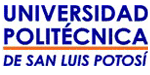 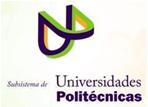 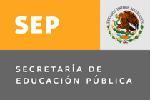 PERFIL PROFESIONAL DE INGENIERIA EN TECNOLOGIAS DE MANUFACTURAUNIVERSIDAD POLITÉCNICA DE SAN LUIS POTOSÍPrograma EducativoIngeniería en Tecnologías de ManufacturaObjetivo del Programa EducativoFormar profesionistas competentes para: mejorar, diseñar, implantar y automatizar procesos de manufactura, así como, administrar  las operaciones y evaluar proyectos en el ámbito de su competencia. Requerimientos del Sector Productivo Tecnologías de la manufacturaGestión de los sistemas de producción y calidadPlaneación del mantenimiento de la planta.Áreas Funcionales de la organización donde se desarrollará el egresadoProcesos de Manufactura y los diseños para lograr el proceso.Administración de la planta Industrial.Automatización para el proceso de manufactura.Evaluación de proyectos.Funciones – Competencias por ciclo de formación (logradas)CICLO DE FORMACIÓNFUNCIONESCOMPETENCIASIDesarrollar dibujos utilizando software de dibujo SolidWorks y uso de equipos de metrología dimensionalManejo de equipo de metrología dimensional y manejo de software de dibujo SolidWorks.CICLO DE FORMACIÓNFUNCIONESCOMPETENCIASIIDesarrollar los programas de mantenimiento para cumplir los programas de la planta y satisfacer al cliente.Planear y programar las actividades de  mantenimiento a fin de dar un excelente servicio a la planta.Llevar a cabo o ejecutar todas las actividades para el mantenimiento de acuerdo a programas de mantenimiento previamente elaborados.IIDesarrollar programas de manipulación de los equipos de Control, CNC y Robots para cumplir los programas de la planta y satisfacer al cliente.Programar: PLC, Robots, CNC y mantener todos en condiciones optimas de operación.Diseñar programas CAM para maquinas de CNC, programas de PLC y RobotsIIFormular proyectos de Manufactura desde el punto de vista económico y tecnológico, para crear una empresa o para incrementar un nuevo proceso de manufacturaElaborar estudio técnico mediante herramientas de ingeniería para ver la viabilidad del proyecto.Elaborar estudio técnico mediante herramientas de evaluación económica para ver la viabilidad del proyectoCICLO DE FORMACIÓNFUNCIONESCOMPETENCIASIIIDesarrollar manipuladores de producción o automatismos para mejorar la productividad, la calidad y disminuir el costo de fabricación a fin de incrementar la satisfacción del personal y utilidades de la empresaInnovar, mejorar o diseñar un manipulador o automatismo para incrementar la productividad, calidad y bajar costos de producción aplicando metodologías de innovación y diseño para incrementar  la satisfacción del personal y utilidades de la empresa.Implantar o instalar el manipulador del Proceso de Manufactura utilizando la información técnica obtenida y administrativa para asegurar la producción.IIIDesarrollar procesos de Manufactura para incrementar la competitividad de la empresa mediante la tecnología adecuadaDiseñar un proceso de Manufactura para  nuevos productos de una familia de productos con criterios de calidad, productividad a fin de estandarizar la tecnología con la que se cuenta en la empresa.Acomodar o instalar maquinaria y equipo para el Proceso de Manufactura seleccionado,  tomado en cuenta los criterios señalados de calidad, productividad y costos de fabricación y de la ingeniería de planta.IIIGestionar sistemas de calidad acordes a los estándares internacionales y a sistemas de calidad de empresas de clase mundial para asegurar la satisfacción del cliente.Gestionar Sistemas de Producción y Calidad acordes a los sistemas de empresas de clase mundial para asegurar la satisfacción del clienteDiagnosticar la situación que guardan los sistemas de calidad y producción dentro de la organizaciónPromover sistemas de calidad y de producción acordes al crecimiento de la organización a fin de mejorar la calidad y la producción, utilizando las tendencias actuales de calidad y producción.Establecer políticas de calidad acordes a las necesidades de la empresa y de los clientes.Establecer la mejora continua y el aseguramiento de la calidad a fin de que tanto el personal como los clientes queden satisfechos.Requisitos de ingresoBachillerato Concluido.Evaluación mediante el EXANI II de CENEVAL.Exámenes varios y psicométricosPerfil de egresoEl Ingeniero en Tecnologías de Manufactura será capaz de atender las necesidades emanadas de los procesos de transformación de productos manufacturados, contribuyendo al desarrollo local, regional y/o nacional, a través de las siguientes funciones:Desarrollar procesos de manufactura para incrementar la competitividad de la empresa mediante tecnologías adecuadas.Desarrollar manipuladores de producción para mejorar la productividad y calidad de la producción.Desarrollar programas de manipulación de los equipos de Control, CNC, PLC y sensores y Robots para cumplir los programas de la planta y satisfacer al cliente.Programar, PLC, Robots, CNCDesarrollar programas de mantenimiento para cumplir los programas de la planta y satisfacer al cliente.Gestionar sistemas de calidad acordes a los estándares internacionales Gestionar sistemas de producción y calidad acordes a los sistemas de empresas de clase mundial.Formular proyectos de manufactura desde el punto de vista económico y tecnológicoRequisitos de titulaciónAcreditar el 100% de los créditos del plan de estudios.Certificación OfficeCertificación de InglesResidencia y servicio social terminados.Examen protocolarioExamen EGELLiberación de residencia y Servicio Social Realización del proyecto de Estadía de 480 horas.